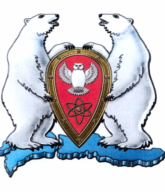 ГЛАВА  МУНИЦИПАЛЬНОГО ОБРАЗОВАНИЯ  ГОРОДСКОЙ ОКРУГ «НОВАЯ ЗЕМЛЯ»РАСПОРЯЖЕНИЕ« 04 » октября  2016 г. № 22г. Архангельск-55О создании комиссии по конкурсу на замещение вакантной должности руководителя муниципального предприятия (учреждения)	В соответствии с Трудовым кодексом Российской Федерации, Федеральным законом от 14.11.2002 № 161-ФЗ «О государственных и муниципальных унитарных предприятиях», специалистов и служащих», Уставом муниципального образования городской округ «Новая Земля», Положением «О конкурсе на замещение вакантной должности руководителя муниципального предприятия (учреждения)», утвержденным распоряжением главы МО ГО «Новая Земля» от 04.10.2016 № 21,р а с п о р я ж а ю с ь:            1. Утвердить состав комиссии по конкурсу на замещение вакантной должности руководителя муниципального предприятия (учреждения):	Председатель комиссии – руководитель отдела по управлению по управлению имуществом и землеустройству	 - Перфилов А.А.;           Секретарь комиссии – ведущий специалист отдела организационной, кадровой и социальной работы - Москалева А.Э.;	Члены комиссии:	-руководитель отдела экономики и финансов - Подзорова Н.В.;	-главный специалист правового отдела - Щербенко Н.Б.;           -ведущий специалист отдела организационной, кадровой и социальной работы -  Кравцова Т.Н.;           -ответственный секретарь административной комиссии - Ходов В.В.;	-директор МУП ТД «Причал» - Волошко А.А.	 2. Настоящее распоряжение довести до должностных лиц в части касающейся под роспись.           3. Настоящее распоряжение разместить на официальном сайте муниципального образования городской округ «Новая Земля».            4. Контроль за исполнением данного распоряжения оставляю за собой.  Глава  муниципального образования                                                    Ж.К. Мусин